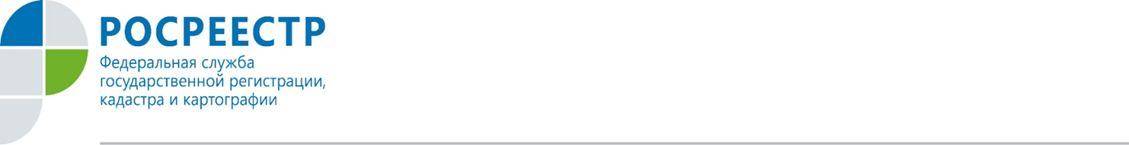 В ОРЛОВСКОЙ ОБЛАСТИ РЕАЛИЗУЕТСЯ РЕГИОНАЛЬНАЯ «ДОРОЖНАЯ КАРТА» ПО НАПОЛНЕНИЮ ЕГРН НЕДОСТАЮЩИМИ СВЕДЕНИЯМИРегиональным Росреестром и Правительством Орловской области утверждена «дорожная карта» по наполнению Единого государственного реестра недвижимости (ЕГРН) необходимыми сведениями. На сегодняшний день в ЕГРН внесено 53% границ всех земельных участков орловского региона (по стране этот показатель чуть более 62%), 556 границ населенных пунктов Орловской области.Реализация мероприятий по наполнению ЕГРН отсутствующими сведениями продолжается. В частности, ведется работа по уточнению недостающих характеристик земельных участков и объектов капитального строительства, выявлению правообладателей ранее учтённых объектов недвижимости. Так, выявлено свыше 80 тысяч объектов, сведения о правообладателях которых отсутствуют в госреестре недвижимости. - Внесение в ЕГРН недостающих сведений позволит снизить риски земельных споров, защитить права собственников недвижимости при совершении сделок, включить в хозяйственный оборот неиспользуемые объекты недвижимости и, как следствие, повысить инвестиционную, экономическую и социальную привлекательность региона, - пояснила Надежда Кацура, руководитель Управления Росреестра по Орловской области.Всего в ЕГРН содержатся сведения о 1 033 850 объектах недвижимости, находящихся на территории Орловской области.Пресс-служба Управления 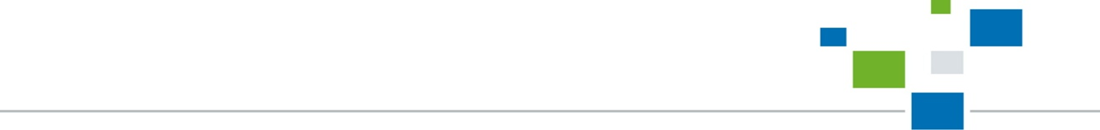 Росреестра по Орловской области